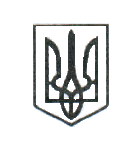 ЛЮБОТИНСЬКА МІСЬКА РАДАХАРКІВСЬКА ОБЛАСТЬІІ СЕСІЯ VІІ СКЛИКАННЯР І Ш Е Н Н ЯВід  22 грудня  2015 року                                                                                                    № 104м. ЛюботинПро затвердження технічної документації з нормативної грошової оцінки земель селища Байрак Люботинської міської ради Харківської області Розглянувши технічну документацію з нормативної грошової оцінки земель селища Байрак Люботинської міської ради Харківської області, виконану товариством з обмеженою відповідальністю «Базис» , висновок державної експертизи землевпорядної документації від 12.08.2015р.№2066, керуючись ст. 26 Закону України «Про місцеве самоврядування в Україні» Люботинська міська радаВ И Р І Ш И Л А :	1.Затвердити технічну документацію з нормативної грошової оцінки земель селища Байрак Люботинської міської ради  Харківської області.2.Затвердити базову вартість 1 м2 станом на 01.01.2015р.- 19,86 грн.3. Контроль за виконанням даного рішення покласти на першого заступника міського голови з питань діяльності виконавчих органів ради Іващенка О.В. та  постійну депутатську комісію з питань містобудування, будівництва, земельних відносин та охорони природи.Міський  голова                                                                                     Л.І.Лазуренко